!Для перехода на интересующий вас ресурс нажмите Ctrl и щелкните картинку!	Регистрация предпринимательской деятельностиРегистрация  ООО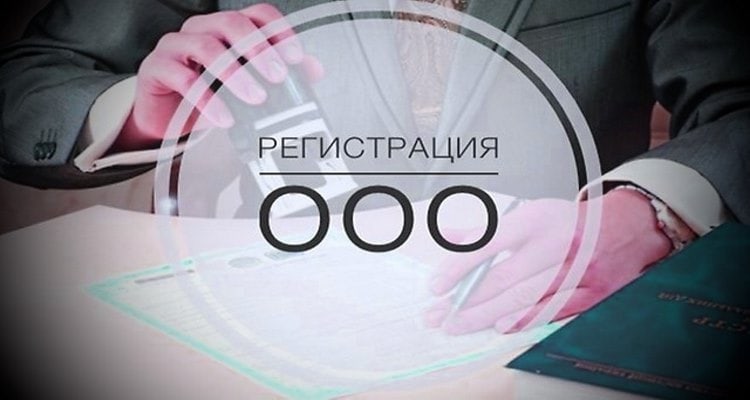 Регистрация ИП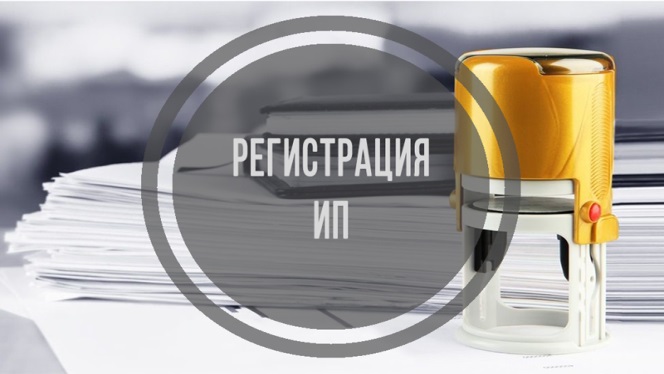 Регистрация КФХ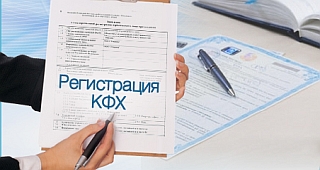 